exercício do direito de preferência na transmissão de imóveisIDENTIFICAÇÃO DO REQUERENTE/COMUNICANTENOME       	cartão de cidadão CC/BI       	 Validade      	  contribuinte NIF/NIPC      	telefone      	  TELEMÓVEL      	 e-mail      	residente/com sede em       	freguesia      	código postal      	 —        localidaDe      	Na qualidade de:Proprietário	promitente comprador	 representante legal	 OUTRO      	DO PEDIDOVEM REQUERER Certidão relativa ao exercício do direito de preferência naVenda	Dação em pagamento	Outra forma de transmissão      	Valor da transação     	identificação do imóvel Edifício	 Frações Arrendado	 Arrendado parcialmente	 Devoluto	 Devoluto parcialmente Afetação:	 Habitação	 Serviços	 Comércio	 Outro      	Área bruta privativa       	 m2	Área Total        	 m2endereço       	freguesia      	código postal      	 —        localidaDe      	Códigos de acesso: Registo Predial:     	 Outro:      	Informação complementar:  Existe para o local processo n.º      	Dados que permitem localizar o processo de autorização, licenciamento ou comunicação prévia, do edifício, arquivado na Câmara Municipal: - Ano de construção do edifício      	- Titular do processo      	 Não existe processoidentificação do adquirenteNOME       	cartão de cidadão CC/BI     	 Validade      	  contribuinte NIF/NIPC      	telefone      	  TELEMÓVEL      	 e-mail      	residente/com sede em       	freguesia      	código postal      	 —        localidaDe      	MEIOS DE NOTIFICAÇÃOAUTORIZO O ENVIO DE EVENTUAIS NOTIFICAÇÕES DECORRENTES DESTA COMUNICAÇÃO PARA O SEGUINTE ENDEREÇO ELETRÓNICO:e-mail      	OBSERVAÇÕESPROTEÇÃO DE DADOS 	Autorizo o Município de Coimbra a utilizar os dados fornecidos no presente requerimento no âmbito do processo a que se destina, bem como os contactos pessoais para a comunicação no âmbito deste e de outros processos.PEDE DEFERIMENTOO(s) requerente(s) ou representante legal / ASSINATURA       	  DATA      	LEGISLAÇÃO APLICÁVELCódigo do Procedimento Administrativo (CPA), aprovado pelo Decreto-Lei n.º 4/2015, de 7 de janeiroLei de Bases da Política e do Regime de Protecção e Valorização do Património Cultural - Lei n.º 107/2001, de 8 de Setembro.Regime Jurídico da Reabilitação Urbana - Decreto-Lei n.º 307/2009, de 23 de outubro, com a redação dada pela Lei n.º 32/2012, de 14 de agosto. Regime Jurídico dos Instrumentos de Gestão Territorial (revisão) – Decreto-Lei nº 80/2015, de 14 de maio.Informação sobre a legislação aplicávelNo caso de se tratar de imóvel classificado ou em vias de classificação, ou de prédio ou fracção autónoma sito na respectiva zona de protecção, a necessidade de consulta à Câmara Municipal decorre do disposto no artigo 37º da Lei n.º 107/2001, de 8 de Setembro (Lei de bases da política e do regime de protecção e valorização do património cultural):Art.º 37ºDireito de preferência1- Os comproprietários, o Estado, as Regiões Autónomas e os municípios gozam, pela ordem indicada, do direito de preferência em caso de venda ou dação em pagamento de bens classificados ou em vias de classificação ou dos bens situados na respectiva zona de protecção.2- É aplicável ao direito de preferência previsto neste artigo o disposto nos artigos 416º a 418º e 1410º do Código Civil, com as necessárias adaptações.3- O disposto no presente artigo não prejudica os direitos de preferência concedidos à Administração Pública pela legislação avulsa.No caso de prédios ou frações autónomas que não estejam na situação indicada no ponto anterior, mas se situem na Área de Reabilitação Urbana (ARU) da Alta, Baixa ou Baixa-Rio, a consulta à Câmara Municipal decorre do disposto no artigo 58º do Decreto Lei n.º 307/2009, de 23 de outubro, e do artigo 126º do Decreto-Lei n.º 380/99, de 22 de setembroArt.º 58ºDireito de preferência1- A entidade gestora tem a preferência nas transmissões a título oneroso, entre particulares, de terrenos, edifícios ou frações situadas em área de reabilitação urbana.2- (…)3- O direito de preferência previsto no nº 1 apenas pode ser exercido caso a entidade gestora entenda que o imóvel deve ser objeto de intervenção no âmbito da operação de reabilitação urbana, discriminando na declaração de preferência, nomeadamente, a intervenção de que o imóvel carece e o prazo dentro do qual pretende executá-la.4- O direito de preferência exerce-se nos termos previstos no regime jurídico dos instrumentos de gestão territorial, aprovado pelo Decreto-Lei n.º 380/99, de 22 de setembro, para o exercício de direito de preferência do município sobre terrenos ou edifícios situados nas áreas do plano com execução programada, podendo ser exercido com a declaração de não aceitação do preço convencionado.5- Nos casos previstos na parte final do número anterior, assiste às partes do contrato, primeiro ao vendedor e depois ao comprador:a) O direito de reversão do bem quando não seja promovida a intervenção constante da declaração de preferência, aplicando-se o disposto no Código das Expropriações, com as devidas adaptações;b) O direito de preferência na primeira alienação do bem.Nota 1: A ARU da Alta foi aprovada em deliberação de Câmara no dia 5 de novembro de 2012 e da Assembleia Municipal de 27 de dezembro de 2012.Nota 2: As ARU’s da Baixa e Baixa Rio foram aprovadas em deliberação de Câmara no dia 18 de março de 2013 e da Assembleia Municipal de 2 de abril de 2013. exercício do direito de preferência na transmissão de imóveis		N.A. Não AplicávelO trabalhador/ ASSINATURA       	  DATA      	  N.º Mecanográfico       	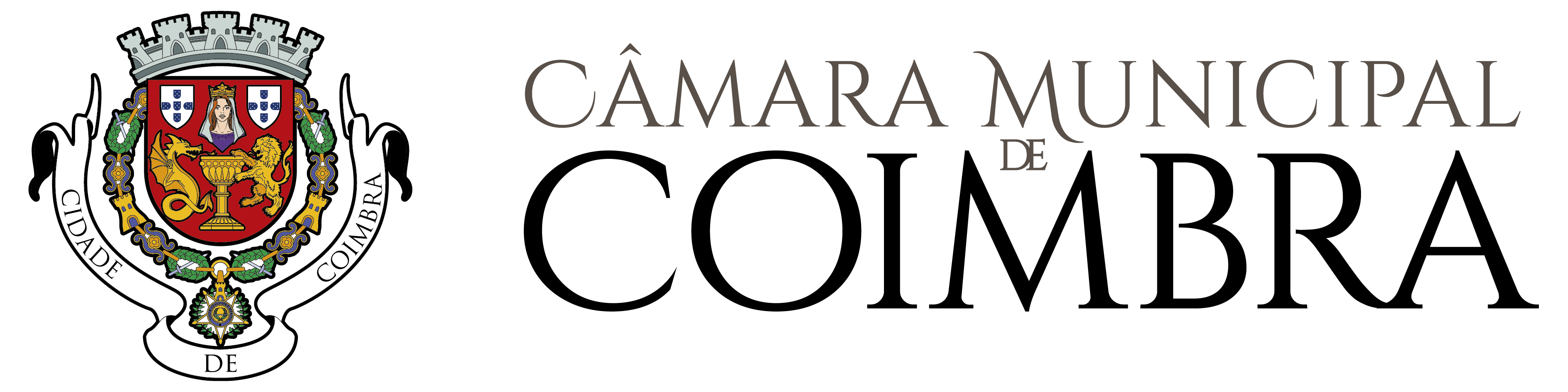 A preencher pelos 
serviços administrativosRegisto SGD nºDataExmº. SenhorPresidente da Câmara Municipal de CoimbraExmº. SenhorPresidente da Câmara Municipal de CoimbraProcesso nºExmº. SenhorPresidente da Câmara Municipal de CoimbraExmº. SenhorPresidente da Câmara Municipal de CoimbraGuia n.ºExmº. SenhorPresidente da Câmara Municipal de CoimbraDocumentos a entregarSIMNÃON.A.RequerimentoPlanta topográfica de localização do imóvel, devidamente assinaladoDocumento com as condições de venda e menção de eventuais ónus ou encargos Cópia da certidão emitida pela Tutela/DRCCFotocópia da caderneta predial urbana do imóvel ou fração autónoma (Finanças)Fotocópia da certidão predial do imóvel ou fração autónoma(Conservatória do Registo Predial)